PROTECTIVE PAYEE REPORTINSTRUCTIONSA.	USE	Protective Payee vendors report monthly social service and accounting activities for TANF/SFA and GA cases they serve on this form.  This report is required for monthly payment to the vendor.B.	COMPLETION	1.	CSO staff can complete heading information (optional).	2.	Protective payee vendors complete the remainder of the report.	3.	Signature of the protective payee is required.C.	DISTRIBUTION	Keep a copy in the payee’s files.D.	ALTERNATIVE FORMS	Protective payee vendors can substitute computer generated reports.  Vendor forms should include the same information in a very similar format.  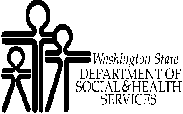 PROTECTIVE PAYEE REPORTPROTECTIVE PAYEE REPORTPROTECTIVE PAYEE REPORTPROTECTIVE PAYEE REPORTPROTECTIVE PAYEE REPORT1.  COMMUNITY SERVICES OFFICE (CSO)1.  COMMUNITY SERVICES OFFICE (CSO)1.  COMMUNITY SERVICES OFFICE (CSO)1.  COMMUNITY SERVICES OFFICE (CSO)1.  COMMUNITY SERVICES OFFICE (CSO)1.  COMMUNITY SERVICES OFFICE (CSO)Month       , Year       Month       , Year       Month       , Year       Month       , Year       Month       , Year       2. CASE WORKER/CASE MANAGER’S NAME2. CASE WORKER/CASE MANAGER’S NAME2. CASE WORKER/CASE MANAGER’S NAME2. CASE WORKER/CASE MANAGER’S NAME2. CASE WORKER/CASE MANAGER’S NAME2. CASE WORKER/CASE MANAGER’S NAME7.  NAME AND ADDRESS OF BANK7.  NAME AND ADDRESS OF BANK7.  NAME AND ADDRESS OF BANK7.  NAME AND ADDRESS OF BANK7.  NAME AND ADDRESS OF BANK3.  WORKER’S TELEPHONE NUMBER3.  WORKER’S TELEPHONE NUMBER3.  WORKER’S TELEPHONE NUMBER3.  WORKER’S TELEPHONE NUMBER3.  WORKER’S TELEPHONE NUMBER3.  WORKER’S TELEPHONE NUMBER4.  RECIPIENT’S NAME4.  RECIPIENT’S NAME4.  RECIPIENT’S NAME4.  RECIPIENT’S NAME4.  RECIPIENT’S NAME4.  RECIPIENT’S NAME8.  ACCOUNT NUMBER8.  ACCOUNT NUMBER8.  ACCOUNT NUMBER8.  ACCOUNT NUMBER8.  ACCOUNT NUMBER5.  RECIPIENT’S ASSISTANCE UNIT ID NUMBER5.  RECIPIENT’S ASSISTANCE UNIT ID NUMBER6.  RECIPIENT’S INDIVIDUAL ID NUMBER6.  RECIPIENT’S INDIVIDUAL ID NUMBER6.  RECIPIENT’S INDIVIDUAL ID NUMBER6.  RECIPIENT’S INDIVIDUAL ID NUMBER9.  TRANSACTION RECORD9.  TRANSACTION RECORD9.  TRANSACTION RECORD9.  TRANSACTION RECORD9.  TRANSACTION RECORD9.  TRANSACTION RECORD9.  TRANSACTION RECORD9.  TRANSACTION RECORD9.  TRANSACTION RECORD9.  TRANSACTION RECORD9.  TRANSACTION RECORDA.  TRANSACTION DATEB.  CHECK NUMBERC.  AMOUNTD.  TYPED.  TYPED.  TYPEE.  PURPOSE (RECIPIENT MUST SIGN HERE IF CASH WAS DISBURSED)E.  PURPOSE (RECIPIENT MUST SIGN HERE IF CASH WAS DISBURSED)F.  DOCF.  DOCG.  BALANCE  DEPOSIT  WITHDRAWAL  DEPOSIT  WITHDRAWAL  DEPOSIT  WITHDRAWAL  DEPOSIT  WITHDRAWAL  DEPOSIT  WITHDRAWAL  DEPOSIT  WITHDRAWAL  DEPOSIT  WITHDRAWAL  DEPOSIT  WITHDRAWAL  DEPOSIT  WITHDRAWAL  DEPOSIT  WITHDRAWAL  DEPOSIT  WITHDRAWAL  DEPOSIT  WITHDRAWAL  DEPOSIT  WITHDRAWAL  DEPOSIT  WITHDRAWAL  DEPOSIT  WITHDRAWALContinuation page attached:    Yes      NoContinuation page attached:    Yes      NoContinuation page attached:    Yes      NoContinuation page attached:    Yes      NoContinuation page attached:    Yes      NoContinuation page attached:    Yes      NoContinuation page attached:    Yes      NoContinuation page attached:    Yes      NoContinuation page attached:    Yes      NoContinuation page attached:    Yes      NoContinuation page attached:    Yes      No10.  PROGRESS REPORT10.  PROGRESS REPORT10.  PROGRESS REPORT10.  PROGRESS REPORT10.  PROGRESS REPORT10.  PROGRESS REPORT10.  PROGRESS REPORT10.  PROGRESS REPORT10.  PROGRESS REPORT10.  PROGRESS REPORT10.  PROGRESS REPORTA.  Is money management training required for this recipient?   Yes      No.  No progress report required.A.  Is money management training required for this recipient?   Yes      No.  No progress report required.A.  Is money management training required for this recipient?   Yes      No.  No progress report required.A.  Is money management training required for this recipient?   Yes      No.  No progress report required.A.  Is money management training required for this recipient?   Yes      No.  No progress report required.A.  Is money management training required for this recipient?   Yes      No.  No progress report required.A.  Is money management training required for this recipient?   Yes      No.  No progress report required.A.  Is money management training required for this recipient?   Yes      No.  No progress report required.A.  Is money management training required for this recipient?   Yes      No.  No progress report required.A.  Is money management training required for this recipient?   Yes      No.  No progress report required.A.  Is money management training required for this recipient?   Yes      No.  No progress report required.B.  Dates and description of money management training provided:                                                      B.  Dates and description of money management training provided:                                                      B.  Dates and description of money management training provided:                                                      B.  Dates and description of money management training provided:                                                      B.  Dates and description of money management training provided:                                                      B.  Dates and description of money management training provided:                                                      B.  Dates and description of money management training provided:                                                      B.  Dates and description of money management training provided:                                                      B.  Dates and description of money management training provided:                                                      B.  Dates and description of money management training provided:                                                      B.  Dates and description of money management training provided:                                                      C.  Dates recipient attended:                                                      C.  Dates recipient attended:                                                      C.  Dates recipient attended:                                                      C.  Dates recipient attended:                                                      C.  Dates recipient attended:                                                      C.  Dates recipient attended:                                                      C.  Dates recipient attended:                                                      C.  Dates recipient attended:                                                      C.  Dates recipient attended:                                                      C.  Dates recipient attended:                                                      C.  Dates recipient attended:                                                      D.  Describe recipient’s progress toward management of their own funds:D.  Describe recipient’s progress toward management of their own funds:D.  Describe recipient’s progress toward management of their own funds:D.  Describe recipient’s progress toward management of their own funds:D.  Describe recipient’s progress toward management of their own funds:D.  Describe recipient’s progress toward management of their own funds:D.  Describe recipient’s progress toward management of their own funds:D.  Describe recipient’s progress toward management of their own funds:D.  Describe recipient’s progress toward management of their own funds:D.  Describe recipient’s progress toward management of their own funds:D.  Describe recipient’s progress toward management of their own funds:E.  Does the recipient need other services in order to manage their own funds?   Yes      No.  If yes, describe:E.  Does the recipient need other services in order to manage their own funds?   Yes      No.  If yes, describe:E.  Does the recipient need other services in order to manage their own funds?   Yes      No.  If yes, describe:E.  Does the recipient need other services in order to manage their own funds?   Yes      No.  If yes, describe:E.  Does the recipient need other services in order to manage their own funds?   Yes      No.  If yes, describe:E.  Does the recipient need other services in order to manage their own funds?   Yes      No.  If yes, describe:E.  Does the recipient need other services in order to manage their own funds?   Yes      No.  If yes, describe:E.  Does the recipient need other services in order to manage their own funds?   Yes      No.  If yes, describe:E.  Does the recipient need other services in order to manage their own funds?   Yes      No.  If yes, describe:E.  Does the recipient need other services in order to manage their own funds?   Yes      No.  If yes, describe:E.  Does the recipient need other services in order to manage their own funds?   Yes      No.  If yes, describe:11.  TERMINATION OF SERVICES11.  TERMINATION OF SERVICES11.  TERMINATION OF SERVICES11.  TERMINATION OF SERVICES11.  TERMINATION OF SERVICES11.  TERMINATION OF SERVICES11.  TERMINATION OF SERVICES11.  TERMINATION OF SERVICES11.  TERMINATION OF SERVICES11.  TERMINATION OF SERVICES11.  TERMINATION OF SERVICESA.  Discontinuing protective payments due to:     notification by DSHS       loss of contact       other (describe):           Effective date:      A.  Discontinuing protective payments due to:     notification by DSHS       loss of contact       other (describe):           Effective date:      A.  Discontinuing protective payments due to:     notification by DSHS       loss of contact       other (describe):           Effective date:      A.  Discontinuing protective payments due to:     notification by DSHS       loss of contact       other (describe):           Effective date:      A.  Discontinuing protective payments due to:     notification by DSHS       loss of contact       other (describe):           Effective date:      A.  Discontinuing protective payments due to:     notification by DSHS       loss of contact       other (describe):           Effective date:      A.  Discontinuing protective payments due to:     notification by DSHS       loss of contact       other (describe):           Effective date:      A.  Discontinuing protective payments due to:     notification by DSHS       loss of contact       other (describe):           Effective date:      A.  Discontinuing protective payments due to:     notification by DSHS       loss of contact       other (describe):           Effective date:      A.  Discontinuing protective payments due to:     notification by DSHS       loss of contact       other (describe):           Effective date:      A.  Discontinuing protective payments due to:     notification by DSHS       loss of contact       other (describe):           Effective date:      B.  Returned warrant for        (month/year) to       CSO.      Returned $       for        month/year) to OFR on        (date).B.  Returned warrant for        (month/year) to       CSO.      Returned $       for        month/year) to OFR on        (date).B.  Returned warrant for        (month/year) to       CSO.      Returned $       for        month/year) to OFR on        (date).B.  Returned warrant for        (month/year) to       CSO.      Returned $       for        month/year) to OFR on        (date).B.  Returned warrant for        (month/year) to       CSO.      Returned $       for        month/year) to OFR on        (date).B.  Returned warrant for        (month/year) to       CSO.      Returned $       for        month/year) to OFR on        (date).B.  Returned warrant for        (month/year) to       CSO.      Returned $       for        month/year) to OFR on        (date).B.  Returned warrant for        (month/year) to       CSO.      Returned $       for        month/year) to OFR on        (date).B.  Returned warrant for        (month/year) to       CSO.      Returned $       for        month/year) to OFR on        (date).B.  Returned warrant for        (month/year) to       CSO.      Returned $       for        month/year) to OFR on        (date).B.  Returned warrant for        (month/year) to       CSO.      Returned $       for        month/year) to OFR on        (date).12.  STATEMENT OF ACCURACY12.  STATEMENT OF ACCURACY12.  STATEMENT OF ACCURACY12.  STATEMENT OF ACCURACY12.  STATEMENT OF ACCURACY12.  STATEMENT OF ACCURACY12.  STATEMENT OF ACCURACY12.  STATEMENT OF ACCURACY12.  STATEMENT OF ACCURACY12.  STATEMENT OF ACCURACY12.  STATEMENT OF ACCURACYI certify this is an accurate record of income, expenditures, and case actions.I certify this is an accurate record of income, expenditures, and case actions.I certify this is an accurate record of income, expenditures, and case actions.I certify this is an accurate record of income, expenditures, and case actions.I certify this is an accurate record of income, expenditures, and case actions.I certify this is an accurate record of income, expenditures, and case actions.I certify this is an accurate record of income, expenditures, and case actions.I certify this is an accurate record of income, expenditures, and case actions.I certify this is an accurate record of income, expenditures, and case actions.I certify this is an accurate record of income, expenditures, and case actions.I certify this is an accurate record of income, expenditures, and case actions.PROTECTIVE PAYEE NAME (PRINT)PROTECTIVE PAYEE NAME (PRINT)PROTECTIVE PAYEE NAME (PRINT)PROTECTIVE PAYEE NAME (PRINT)SIGNATURESIGNATURESIGNATURESIGNATURESIGNATUREDATEDATEDISTRIBUTION:  Payee’s FilesDISTRIBUTION:  Payee’s FilesDISTRIBUTION:  Payee’s FilesDISTRIBUTION:  Payee’s FilesDISTRIBUTION:  Payee’s FilesDISTRIBUTION:  Payee’s FilesDISTRIBUTION:  Payee’s FilesDISTRIBUTION:  Payee’s FilesDISTRIBUTION:  Payee’s FilesDISTRIBUTION:  Payee’s FilesDISTRIBUTION:  Payee’s Files